FICHE D’INSCRIPTION Inscription à envoyer à l’adresse de l’association - Au Fil de Soi … 6, La Bourdequinais 35340 ERCE près LIFFRE - accompagnée de votre chèque correspondant à votre choix libellé au nom de l’association.A 				le						Signature :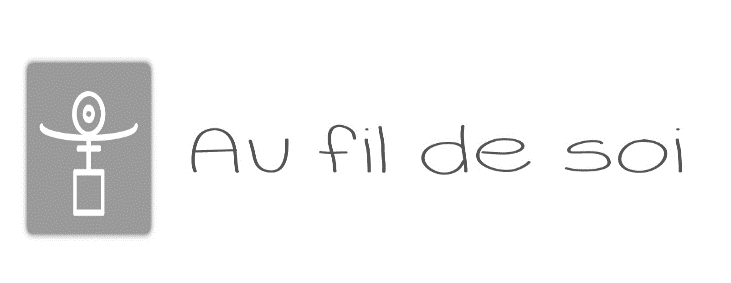 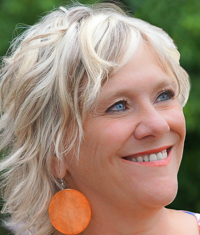 
Week-endConstellations familialesavec Suzanne Woods22 & 23 Avril 2023Nom :Prénom :Téléphone :Courriel/ Mail :Choix possiblesetTarifs associésVotre choix :
Choix N° ? => 